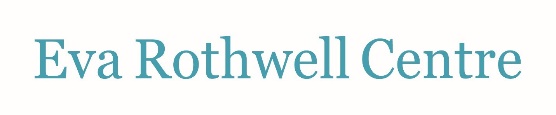 460 Wentworth Street NorthHamilton, Ontario905-526-1558On behalf of the Eva Rothwell Centre, wishing EVERYONE a safe, educational and fun Summer.Your time and continuous support is greatly appreciated in making a difference.AFTER SCHOOL PROGRAMSDROP IN PROGRAMSMonday to Friday3:00-6:00pm5-17 yearsNo Charge, FreeActivities: Games room, Creative Crafts, After school Snack,Be Active in the Gym, Music, Computers, Literacy Express Train, Breakfast program, and much more...Registration: Sign up for freeSUNsational SUMMER DAY CAMPJuly and AugustAges: 5 to 12 years old9:00am to 4:00pmCost: $25.00 per childEarly and Late Care Available (8:00am-5:30pm for an additional $5.00/child)Limited Spaces Available, Register todayVisit our website for Registration Forms – www.evarothwell.ca or pick up the forms at the CentreBug BustersThe City of Hamilton, Public Health Department will be running clinics to screen and offer parents to help and assistance in treating head lice.  Clinics are every Tuesdays from 4:00-6:00pm at the Eva Rothwell Centre.